Waratah Public School Preschool Procedure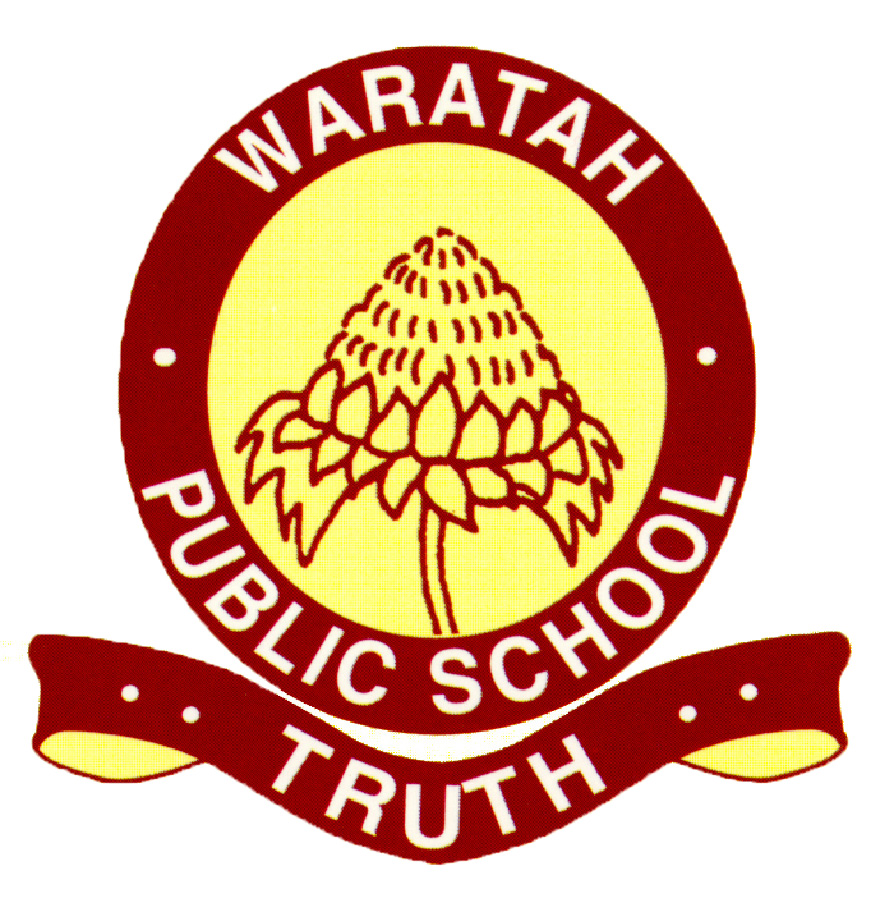 Water Safety ProcedureReviewed: 2/8/20 Education and Care Services National Law or RegulationAssociated department policy, procedure or guidelinePreschool Guidelines referenceAssociated National Quality StandardSchool policy or procedure101The following department policies and relevant documents can be accessed from the preschool section of the department’s website;Excursions PolicyPreschool: Providing a Child-safe environment procedurep. 40p. 452.2Activities using the provision of water require adequate supervision of an educator. These activities constitute a possible drowning hazard. Educators must ensure that children are kept safe from water hazards, including water containers.All large containers of water, including tubs and troughs, are to be filled and stored away from the quarry and boat. This is to ensure that all containers are within sight of all educators regardless of supervision areas. Children can take small containers of water to the quarry (buckets, cups etc.)Water containers/tubs/troughs should not be filled until the area is adequately supervised. These must be emptied as soon as the activity has ceased and stored, to prevent the collection of water from rainfall when not in use.Children have access to outdoor taps. A Hoselink tap with trigger is installed to avoid the water being left on. Educators supervise the watering of gardens and independent filling of containers. Educating families by sharing this procedure, to ensure water-safe practices are understood and being implemented in the home environment.Mop buckets used for cleaning must be emptied after use. These should be stored in a locked storeroom.Holes have been made in the base of the preschool boat to manage drainage. The boat must be checked each morning as part of the daily safety check to ensure there has been no build-up of water and action taken to remove water, if necessary, before children play.A pond is located in the gated sensory garden. Children can enter the garden with a supervising educator. The pond is covered with a mesh structure to deter children from playing or falling into the pond. This water feature is included in the preschool playground risk assessment.Hot water is available in the shower recess installed in each classroom, but these are temperature controlled and used by educators only.Adults are asked to not drink hot liquids around children, unless part of a supervised activity. This is communicated during a whole school preschool induction at the start of the year.Ratios must be considered for any excursion involving children being near bodies of water.  Children bring their own bottle of water to preschool. Educators check that bottles are full in the mornings and encourage children to use a water jug of fresh water to fill up their bottles. Water is monitored throughout the day. Children take their drink bottle outside with them and have easy access when they are thirsty. Activities using the provision of water require adequate supervision of an educator. These activities constitute a possible drowning hazard. Educators must ensure that children are kept safe from water hazards, including water containers.All large containers of water, including tubs and troughs, are to be filled and stored away from the quarry and boat. This is to ensure that all containers are within sight of all educators regardless of supervision areas. Children can take small containers of water to the quarry (buckets, cups etc.)Water containers/tubs/troughs should not be filled until the area is adequately supervised. These must be emptied as soon as the activity has ceased and stored, to prevent the collection of water from rainfall when not in use.Children have access to outdoor taps. A Hoselink tap with trigger is installed to avoid the water being left on. Educators supervise the watering of gardens and independent filling of containers. Educating families by sharing this procedure, to ensure water-safe practices are understood and being implemented in the home environment.Mop buckets used for cleaning must be emptied after use. These should be stored in a locked storeroom.Holes have been made in the base of the preschool boat to manage drainage. The boat must be checked each morning as part of the daily safety check to ensure there has been no build-up of water and action taken to remove water, if necessary, before children play.A pond is located in the gated sensory garden. Children can enter the garden with a supervising educator. The pond is covered with a mesh structure to deter children from playing or falling into the pond. This water feature is included in the preschool playground risk assessment.Hot water is available in the shower recess installed in each classroom, but these are temperature controlled and used by educators only.Adults are asked to not drink hot liquids around children, unless part of a supervised activity. This is communicated during a whole school preschool induction at the start of the year.Ratios must be considered for any excursion involving children being near bodies of water.  Children bring their own bottle of water to preschool. Educators check that bottles are full in the mornings and encourage children to use a water jug of fresh water to fill up their bottles. Water is monitored throughout the day. Children take their drink bottle outside with them and have easy access when they are thirsty. Activities using the provision of water require adequate supervision of an educator. These activities constitute a possible drowning hazard. Educators must ensure that children are kept safe from water hazards, including water containers.All large containers of water, including tubs and troughs, are to be filled and stored away from the quarry and boat. This is to ensure that all containers are within sight of all educators regardless of supervision areas. Children can take small containers of water to the quarry (buckets, cups etc.)Water containers/tubs/troughs should not be filled until the area is adequately supervised. These must be emptied as soon as the activity has ceased and stored, to prevent the collection of water from rainfall when not in use.Children have access to outdoor taps. A Hoselink tap with trigger is installed to avoid the water being left on. Educators supervise the watering of gardens and independent filling of containers. Educating families by sharing this procedure, to ensure water-safe practices are understood and being implemented in the home environment.Mop buckets used for cleaning must be emptied after use. These should be stored in a locked storeroom.Holes have been made in the base of the preschool boat to manage drainage. The boat must be checked each morning as part of the daily safety check to ensure there has been no build-up of water and action taken to remove water, if necessary, before children play.A pond is located in the gated sensory garden. Children can enter the garden with a supervising educator. The pond is covered with a mesh structure to deter children from playing or falling into the pond. This water feature is included in the preschool playground risk assessment.Hot water is available in the shower recess installed in each classroom, but these are temperature controlled and used by educators only.Adults are asked to not drink hot liquids around children, unless part of a supervised activity. This is communicated during a whole school preschool induction at the start of the year.Ratios must be considered for any excursion involving children being near bodies of water.  Children bring their own bottle of water to preschool. Educators check that bottles are full in the mornings and encourage children to use a water jug of fresh water to fill up their bottles. Water is monitored throughout the day. Children take their drink bottle outside with them and have easy access when they are thirsty. Activities using the provision of water require adequate supervision of an educator. These activities constitute a possible drowning hazard. Educators must ensure that children are kept safe from water hazards, including water containers.All large containers of water, including tubs and troughs, are to be filled and stored away from the quarry and boat. This is to ensure that all containers are within sight of all educators regardless of supervision areas. Children can take small containers of water to the quarry (buckets, cups etc.)Water containers/tubs/troughs should not be filled until the area is adequately supervised. These must be emptied as soon as the activity has ceased and stored, to prevent the collection of water from rainfall when not in use.Children have access to outdoor taps. A Hoselink tap with trigger is installed to avoid the water being left on. Educators supervise the watering of gardens and independent filling of containers. Educating families by sharing this procedure, to ensure water-safe practices are understood and being implemented in the home environment.Mop buckets used for cleaning must be emptied after use. These should be stored in a locked storeroom.Holes have been made in the base of the preschool boat to manage drainage. The boat must be checked each morning as part of the daily safety check to ensure there has been no build-up of water and action taken to remove water, if necessary, before children play.A pond is located in the gated sensory garden. Children can enter the garden with a supervising educator. The pond is covered with a mesh structure to deter children from playing or falling into the pond. This water feature is included in the preschool playground risk assessment.Hot water is available in the shower recess installed in each classroom, but these are temperature controlled and used by educators only.Adults are asked to not drink hot liquids around children, unless part of a supervised activity. This is communicated during a whole school preschool induction at the start of the year.Ratios must be considered for any excursion involving children being near bodies of water.  Children bring their own bottle of water to preschool. Educators check that bottles are full in the mornings and encourage children to use a water jug of fresh water to fill up their bottles. Water is monitored throughout the day. Children take their drink bottle outside with them and have easy access when they are thirsty. Activities using the provision of water require adequate supervision of an educator. These activities constitute a possible drowning hazard. Educators must ensure that children are kept safe from water hazards, including water containers.All large containers of water, including tubs and troughs, are to be filled and stored away from the quarry and boat. This is to ensure that all containers are within sight of all educators regardless of supervision areas. Children can take small containers of water to the quarry (buckets, cups etc.)Water containers/tubs/troughs should not be filled until the area is adequately supervised. These must be emptied as soon as the activity has ceased and stored, to prevent the collection of water from rainfall when not in use.Children have access to outdoor taps. A Hoselink tap with trigger is installed to avoid the water being left on. Educators supervise the watering of gardens and independent filling of containers. Educating families by sharing this procedure, to ensure water-safe practices are understood and being implemented in the home environment.Mop buckets used for cleaning must be emptied after use. These should be stored in a locked storeroom.Holes have been made in the base of the preschool boat to manage drainage. The boat must be checked each morning as part of the daily safety check to ensure there has been no build-up of water and action taken to remove water, if necessary, before children play.A pond is located in the gated sensory garden. Children can enter the garden with a supervising educator. The pond is covered with a mesh structure to deter children from playing or falling into the pond. This water feature is included in the preschool playground risk assessment.Hot water is available in the shower recess installed in each classroom, but these are temperature controlled and used by educators only.Adults are asked to not drink hot liquids around children, unless part of a supervised activity. This is communicated during a whole school preschool induction at the start of the year.Ratios must be considered for any excursion involving children being near bodies of water.  Children bring their own bottle of water to preschool. Educators check that bottles are full in the mornings and encourage children to use a water jug of fresh water to fill up their bottles. Water is monitored throughout the day. Children take their drink bottle outside with them and have easy access when they are thirsty. 